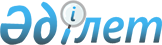 О внесении изменений в решение маслихата от 19 декабря 2008 года № 111 "О районном бюджете на 2009 год"
					
			Утративший силу
			
			
		
					Решение маслихата Узункольского района Костанайской области от 23 ноября 2009 года № 218. Зарегистрировано Управлением юстиции Узункольского района Костанайской области 26 ноября 2009 года № 9-19-116. Утратило силу в связи с истечением срока применения - (письмо маслихата Узункольского района Костанайской области от 17 апреля 2013 года № 77)

      Сноска. Утратило силу в связи с истечением срока применения - (письмо маслихата Узункольского района Костанайской области от 17.04.2013 № 77).      Рассмотрев постановление акимата Узункольского района, в соответствии со статьей 109 Кодекса Республики Казахстан "Бюджетный кодекс Республики Казахстан", подпунктом 1) пункта 1 статьи 6 Закона Республики Казахстан "О местном государственном управлении и самоуправлении в Республике Казахстан" Узункольский районный маслихат РЕШИЛ:



      1. Внести в решение маслихата от 19 декабря 2008 года № 111 "О районном бюджете на 2009 год" (зарегистрировано в Реестре государственной регистрации нормативных правовых актов № 9-19-87, опубликовано в газете "Нұрлы жол" 15 января 2009 года) следующие изменения:



      пункт 1 указанного решения изложить в новой редакции:

      "1. Утвердить районный бюджет Узункольского района на 2009 год согласно приложению 1 в следующих объемах:

      1) доходы – 1 031 306,9 тысяч тенге, в том числе по:

      налоговым поступлениям – 262 335,0 тысяч тенге;

      неналоговым поступлениям – 2 025,0 тысяч тенге;

      поступлениям от продажи основного капитала – 4 002,0 тысячи тенге;

      поступлениям трансфертов – 762 944,9 тысячи тенге, в том числе субвенция из областного бюджета – 703 130,0 тысяч тенге;

      2) затраты – 1 049 051,8 тысяча тенге;

      3) дефицит (профицит) бюджета – -17 744,9 тысячи тенге;

      4) финансирование дефицита (использование профицита) бюджета – 17 744,9 тысячи тенге, в том числе за счет свободных остатков бюджетных средств – 17 744,9 тысячи тенге.";

      приложение 1, 2, 4 решения изложить в новой редакции, согласно приложениям 1, 2, 3 к настоящему решению.

      в пункте 2-1 настоящего решения:

      цифры "25 633,0" заменить цифрами "24 882,9";

      цифры "11 082,0" заменить цифрами "10 527,9";

      цифры "8 194,0" заменить цифрами "7 998,0";

      в пункте 2-2 настоящего решения:

      цифры "6 193,0" заменить цифрами "4 098,0";

      пункт 4 настоящего решения изложить в новой редакции:

      "4. Утвердить резерв местного исполнительного органа Узункольского района на 2009 год в сумме 2 178,0 тысяч тенге".



      2. Настоящее решение вводится в действие с 1 января 2009 года.      Председатель внеочередной

      сессии Узункольского

      районного маслихата IV созыва Р. Есеналина      Секретарь Узункольского

      районного маслихата IV созыва В. Вербовой      СОГЛАСОВАНО:      "Налоговое Управление по Узункольскому

      району налогового департамента по

      Костанайской области налогового

      комитета Министерства финансов

      Республики Казахстан", начальник

      ___________________________ М.Ерканов

      23 ноября 2009 года      Государственное учреждение

      "Отдел экономики и бюджетного

      планирования Узункольского района",

      начальник

      _________________ Н. Абдрахманова

      23 ноября 2009 года      Государственное учреждение

      "Отдел финансов Узункольского района",

      исполняющий обязанности начальника

      _______________________ А. Сарсенова

      23 ноября 2009 года

 

Приложение 1         

к решению маслихата      

от 23 ноября 2009 года № 218   Районный бюджет на 2009 год

 

Приложение 2          

к решению маслихата      

от 23 ноября 2009 года № 218   Перечень программ

развития районного бюджета на 2009 год

 

Приложение 3          

к решению маслихата       

от 23 ноября 2009 года № 218   Бюджетные программы поселка, аула (села),

аульного (сельского) округа на 2009 год

 
					© 2012. РГП на ПХВ «Институт законодательства и правовой информации Республики Казахстан» Министерства юстиции Республики Казахстан
				КатегорияКатегорияКатегорияКатегорияКатегорияСумма,

тысяч тенгеКлассКлассКлассКлассСумма,

тысяч тенгеПодкласс       НаименованиеПодкласс       НаименованиеПодкласс       НаименованиеСумма,

тысяч тенгеIДоходы1031306,91Налоговые поступления262335,001Подоходный налог110628,02Индивидуальный подоходный налог110628,003Социальный налог90472,01Социальный налог90472,004Налоги на собственность45203,01Налоги на имущество20888,03Земельный налог7129,04Налог на транспортные средства16089,05Единый земельный налог1097,005Внутренние налоги на товары, работы

и услуги14586,02Акцизы1813,03Поступления за использование

природных и других ресурсов10290,04Сборы за ведение предпринимательской

и профессиональной деятельности2323,05Налог на игорный бизнес160,008Обязательные платежи, взимаемые за

совершение юридически значимых

действий и (или) выдачу документов

уполномоченными на то

государственными органами или

должностными лицами1446,01Государственная пошлина1446,02Неналоговые поступления2025,001Доходы от государственной

собственности597,05Доходы от аренды имущества,

находящегося в государственной

собственности597,006Прочие неналоговые поступления1428,01Прочие неналоговые поступления1428,03Поступления от продажи основного

капитала4002,001Продажа государственного имущества,

закрепленного за государственными

учреждениями540,01Продажа государственного имущества,

закрепленного за государственными

учреждениями540,003Продажа земли и нематериальных

активов3462,01Продажа земли3424,02Продажа нематериальных активов38,04Поступления трансфертов762944,902Трансферты из вышестоящих органов

государственного управления762944,92Трансферты из областного бюджета762944,9Функциональная группаФункциональная группаФункциональная группаФункциональная группаФункциональная группаСумма,

тысяч тенгеФункциональная подгруппаФункциональная подгруппаФункциональная подгруппаФункциональная подгруппаСумма,

тысяч тенгеАдминистратор бюджетных программАдминистратор бюджетных программАдминистратор бюджетных программСумма,

тысяч тенгеПрограмма   НАИМЕНОВАНИЕПрограмма   НАИМЕНОВАНИЕСумма,

тысяч тенгеIIЗатраты1049051,81Государственные услуги общего

характера120563,501Представительные, исполнительные

и другие органы, выполняющие

общие функции государственного

управления106066,3112Аппарат маслихата района (города

областного значения)8069,0001Обеспечение деятельности

маслихата района (города

областного значения)8069,0122Аппарат акима района (города

областного значения)37631,5001Обеспечение деятельности акима

района (города областного

значения)37631,5123Аппарат акима района в городе,

города районного значения,

поселка, аула (села), аульного

(сельского) округа60365,8001Функционирование аппарата акима

района в городе, города

районного значения, поселка,

аула (села), аульного

(сельского) округа60365,802Финансовая деятельность7126,2452Отдел финансов района (города

областного значения)7126,2001Обеспечение деятельности Отдела

финансов6635,2004Организация работы по выдаче

разовых талонов и обеспечение

полноты сбора сумм от реализации

разовых талонов10,0011Учет, хранение, оценка и

реализация имущества,

поступившего в коммунальную

собственность481,005Планирование и статистическая

деятельность7371,0453Отдел экономики и бюджетного

планирования района (города

областного значения)7371,0001Обеспечение деятельности Отдела

экономики и бюджетного

планирования7371,02Оборона954,001Военные нужды954,0122Аппарат акима района (города

областного значения)954,0005Мероприятия в рамках исполнения

всеобщей воинской обязанности954,04Образование687677,401Дошкольное воспитание и обучение69639,5123Аппарат акима района в городе,

города районного значения,

поселка, аула (села), аульного

(сельского) округа69639,5004Поддержка организаций

дошкольного воспитания и

обучения69639,502Начальное, основное среднее и

общее среднее образование607325,9464Отдел образования района (города

областного значения)607325,9003Общеобразовательное обучение595375,9006Дополнительное образование для

детей5593,0010Внедрение новых технологий

обучения в государственной

системе образования за счет

целевых трансфертов из

республиканского бюджета6357,009Прочие услуги в области

образования10712,0464Отдел образования района (города

областного значения)10712,0001Обеспечение деятельности отдела

образования5328,0005Приобретение и доставка

учебников,учебно-методических

комплексов для государственных

организаций образования района

(города областного значения)5384,06Социальная помощь и

социальное обеспечение79887,002Социальная помощь69784,7451Отдел занятости и социальных

программ района (города

областного значения)69784,7002Программа занятости20566,4005Государственная адресная

социальная помощь4778,0007Социальная помощь отдельным

категориям нуждающихся граждан

по решениям местных

представительных органов11900,3010Материальное обеспечение

детей-инвалидов, воспитывающихся

и обучающихся на дому368,7014Оказание социальной помощи

нуждающимся гражданам на дому6550,3016Государственные пособия на детей

до 18 лет24413,0017Обеспечение нуждающихся

инвалидов обязательными

гигиеническими средствами и

предоставление услуг

специалистами жестового языка,

индивидуальными помощниками в

соответствии с индивидуальной

программой реабилитации инвалида1208,009Прочие услуги в области

социальной помощи и социального

обеспечения10102,3451Отдел занятости и социальных

программ района (города

областного значения)10102,3001Обеспечение деятельности отдела

занятости и социальных программ9766,0011Оплата услуг по зачислению,

выплате и доставке пособий и

других социальных выплат336,37Жилищно-коммунальное

хозяйство30140,001Жилищное хозяйство3310,0466Отдел архитектуры,

градостроительства и

строительства района (города

областного значения)3310,0003Строительство жилья

государственного коммунального

жилищного фонда3310,002Коммунальное хозяйство12060,0458Отдел жилищно-коммунального

хозяйства, пассажирского

транспорта и автомобильных дорог

района (города областного

значения)12060,0012Функционирование системы

водоснабжения и водоотведения12060,003Благоустройство населенных

пунктов14770,0123Аппарат акима района в городе,

города районного значения,

поселка, аула (села), аульного

(сельского) округа194,0008Освещение улиц населенных

пунктов94,0011Благоустройство и озеленение

населенных пунктов100,0458Отдел жилищно-коммунального

хозяйства, пассажирского

транспорта и автомобильных дорог

района (города областного

значения)14576,0015Освещение улиц в населенных

пунктах5711,0016Обеспечение санитарии населенных

пунктов741,0018Благоустройство и озеленение

населенных пунктов8124,08Культура, спорт, туризм и

информационное пространство26451,901Деятельность в области культуры7409,0123Аппарат акима района в городе,

города районного значения,

поселка, аула (села), аульного

(сельского) округа7409,0006Поддержка культурно-досуговой

работы на местном уровне7409,002Спорт1083,0465Отдел физической культуры и

спорта района (города областного

значения)1083,0006Проведение спортивных

соревнований на районном (города

областного значения) уровне231,0007Подготовка и участие членов

сборных команд района (города

областного значения) по

различным видам спорта на

областных спортивных

соревнованиях852,003Информационное пространство8782,0455Отдел культуры и развития языков

района (города областного

значения)7699,0006Функционирование районных

(городских) библиотек6685,0007Развитие государственного языка

и других языков народа

Казахстана1014,0456Отдел внутренней политики района

(города областного значения)1083,0002Проведение государственной

информационной политики через

средства массовой информации1083,009Прочие услуги по организации

культуры, спорта, туризма и

информационного пространства9177,9455Отдел культуры и развития языков

района (города областного

значения)3786,9001Обеспечение деятельности отдела

культуры и развития языков3786,9456Отдел внутренней политики района

(города областного значения)2490,0001Обеспечение деятельности отдела

внутренней политики2390,0003Реализация региональных программ

в сфере молодежной практики100,0465Отдел физической культуры и

спорта района (города областного

значения)2901,0001Обеспечение деятельности отдела

физической культуры и спорта2901,010Сельское, водное, лесное,

рыбное хозяйство, особо

охраняемые природные

территории, охрана окружающей

среды и животного мира,

земельные отношения29436,401Сельское хозяйство11427,4462Отдел сельского хозяйства района

(города областного значения)11427,4001Обеспечение деятельности отдела

сельского хозяйства7329,4099Реализация мер социальной

поддержки специалистов

социальной сферы сельских

населенных пунктов за счет

целевого трансферта из

республиканского бюджета4098,002Водное хозяйство8700,0466Отдел архитектуры,

градостроительства и

строительства района (города

областного значения)8700,0012Развитие системы водоснабжения8700,006Земельные отношения3509,0463Отдел земельных отношений района

(города областного значения)3509,0001Обеспечение деятельности отдела

земельных отношений3509,009Прочие услуги в области

сельского, водного, лесного,

рыбного хозяйства, охраны

окружающей среды и земельных

отношений5800,0123Аппарат акима района в городе,

города районного значения,

поселка, аула (села), аульного

(сельского) округа5800,0019Финансирование приоритетных

социальных проектов в поселках,

аулах (селах), аульных

(сельских) округах в рамках

реализации стратегии

региональной занятости и

переподготовки кадров5800,011Промышленность,

архитектурная,

градостроительная и

строительная деятельность4610,302Архитектурная, градостроительная

и строительная деятельность4610,3466Отдел архитектуры,

градостроительства и

строительства района (города

областного значения)4610,3001Обеспечение деятельности отдела

архитектуры, градостроительства

и строительства4610,312Транспорт и коммуникации55762,501Автомобильный транспорт55762,5458Отдел жилищно-коммунального

хозяйства, пассажирского

транспорта и автомобильных дорог

района (города областного

значения)55762,5023Обеспечение функционирования

автомобильных дорог55762,513Прочие13534,003Поддержка предпринимательской

деятельности и защита

конкуренции2572,6469Отдел предпринимательства района

(города областного значения)2572,6001Обеспечение деятельности отдела

предпринимательства2572,609Прочие10961,4452Отдел финансов района (города

областного значения)2178,0012Резерв местного исполнительного

органа района (города областного

значения)2178,0458Отдел жилищно-коммунального

хозяйства, пассажирского

транспорта и автомобильных дорог

района (города областного

значения)8783,4001Обеспечение деятельности отдела

жилищно-коммунального хозяйства,

пассажирского транспорта и

автомобильных дорог8783,415Трансферты34,801Трансферты34,8452Отдел финансов района (города

областного значения)34,8006Возврат неиспользованных

(недоиспользованных) целевых

трансфертов34,8III. Чистое бюджетное

кредитование0,0IV. Сальдо по операциям с

финансовыми активами0,0V. Дефицит (-), профицит (+)-17744,9VI. Финансирование дефицита

(использование профицита)17744,98Используемые остатки

бюджетных средств17744,901Остатки бюджетных средств17744,91Свободные остатки бюджетных

средств17744,901Свободные остатки бюджетных

средств17744,9Функциональная группаФункциональная группаФункциональная группаФункциональная группаФункциональная группаФункциональная подгруппаФункциональная подгруппаФункциональная подгруппаФункциональная подгруппаАдминистратор бюджетных программАдминистратор бюджетных программАдминистратор бюджетных программПрограмма         НАИМЕНОВАНИЕПрограмма         НАИМЕНОВАНИЕ7Жилищно-коммунальное хозяйство01Жилищное хозяйство466Отдел архитектуры, градостроительства и

строительства района (города областного

значения)003Строительство жилья государственного коммунального жилищного фонда10Сельское, водное, лесное, рыбное

хозяйство, особо охраняемые природные

территории, охрана окружающей среды и

животного мира, земельные отношения02Водное хозяйство466Отдел архитектуры, градостроительства и

строительства района (города областного

значения)012Развитие системы водоснабжения№п/п
Исполнительный

орган-

администратор

программ,

распределитель

лимитов
Код
Бюджетная программа
1
2
3
4
1Государственное

учреждение

"Аппарат акима

Бауманского

сельского округа

Узункольского

района"Государственное

учреждение

"Аппарат акима

Бауманского

сельского округа

Узункольского

района"01-01-1

23-001Функционирование аппарата

акима района в городе,

города районного значения,

поселка, аула (села),

аульного (сельского) округа2Государственное

учреждение

"Аппарат акима

Ершовского

сельского округа

Узункольского

района"Государственное

учреждение

"Аппарат акима

Ершовского

сельского округа

Узункольского

района"01-01-1

23-001Функционирование аппарата

акима района в городе,

города районного значения,

поселка, аула (села),

аульного (сельского) округа2Государственное

учреждение

"Аппарат акима

Ершовского

сельского округа

Узункольского

района"Государственное

учреждение

"Аппарат акима

Ершовского

сельского округа

Узункольского

района"10-09-1

23-019Финансирование приоритетных

социальных проектов в

поселках, аулах(селах),

аульных (сельских) округах в рамках реализации стратегии

региональной занятости и

переподготовки кадров3Государственное

учреждение

"Аппарат акима

Киевского

сельского округа

Узункольского

района"Государственное

учреждение

"Аппарат акима

Киевского

сельского округа

Узункольского

района"01-01-1

23-001Функционирование аппарата

акима района в городе,

города районного значения,

поселка, аула (села),

аульного (сельского) округа4Государственное

учреждение

"Аппарат акима

Карлмаркского

сельского округа

Узункольского

района"Государственное

учреждение

"Аппарат акима

Карлмаркского

сельского округа

Узункольского

района"01-01-1

23-001Функционирование аппарата

акима района в городе,

города районного значения,

поселка, аула (села),

аульного (сельского) округа5Государственное

учреждение

"Аппарат акима

Кировского

сельского округа

Узункольского

района"Государственное

учреждение

"Аппарат акима

Кировского

сельского округа

Узункольского

района"01-01-1

23-001Функционирование аппарата

акима района в городе,

города районного значения,

поселка, аула (села),

аульного (сельского) округа6Государственное

учреждение

"Аппарат акима

Суворовского

сельского округа

Узункольского

района"Государственное

учреждение

"Аппарат акима

Суворовского

сельского округа

Узункольского

района"01-01-1

23-001Функционирование аппарата

акима района в городе,

города районного значения,

поселка, аула (села),

аульного (сельского) округа7Государственное

учреждение

"Аппарат акима

Узункольского

сельского округа

Узункольского

района"Государственное

учреждение

"Аппарат акима

Узункольского

сельского округа

Узункольского

района"01-01-1

23-001Функционирование аппарата

акима района в городе,

города районного значения,

поселка, аула (села),

аульного (сельского) округа8Государственное

учреждение

"Аппарат акима

Федоровского

сельского округа

Узункольского

района"Государственное

учреждение

"Аппарат акима

Федоровского

сельского округа

Узункольского

района"01-01-1

23-001Функционирование аппарата

акима района в городе,

города районного значения,

поселка, аула (села),

аульного (сельского) округа9Государственное

учреждение

"Аппарат акима

Чапаевского

сельского округа

Узункольского

района"Государственное

учреждение

"Аппарат акима

Чапаевского

сельского округа

Узункольского

района"01-01-1

23-001Функционирование аппарата

акима района в городе,

города районного значения,

поселка, аула (села),

аульного (сельского) округа10Государственное

учреждение

"Аппарат акима

села Узунколь

Узункольского

района"Государственное

учреждение

"Аппарат акима

села Узунколь

Узункольского

района"01-01-1

23-001Функционирование аппарата

акима района в городе,

города районного

значения,поселка, аула

(села), аульного (сельского)

округа10Государственное

учреждение

"Аппарат акима

села Узунколь

Узункольского

района"Государственное

учреждение

"Аппарат акима

села Узунколь

Узункольского

района"04-01-1

23-004Поддержка организаций

дошкольного воспитания и

обучения10Государственное

учреждение

"Аппарат акима

села Узунколь

Узункольского

района"Государственное

учреждение

"Аппарат акима

села Узунколь

Узункольского

района"07-03-1

23-008Освещение улиц населенных

пунктов10Государственное

учреждение

"Аппарат акима

села Узунколь

Узункольского

района"Государственное

учреждение

"Аппарат акима

села Узунколь

Узункольского

района"07-03-1

23-011Благоустройство и озеленение

населенных пунктов10Государственное

учреждение

"Аппарат акима

села Узунколь

Узункольского

района"Государственное

учреждение

"Аппарат акима

села Узунколь

Узункольского

района"08-01-1

23-006Поддержка

культурно-досуговой работы

на местном уровне10Государственное

учреждение

"Аппарат акима

села Узунколь

Узункольского

района"Государственное

учреждение

"Аппарат акима

села Узунколь

Узункольского

района"10-09-1

23-019Финансирование приоритетных

социальных проектов в

поселках, аулах(селах),

аульных (сельских) округах в

рамках реализации стратегии

региональной занятости и

переподготовки кадров11Государственное

учреждение

"Аппарат акима

села Троебратское

Узункольского

района"Государственное

учреждение

"Аппарат акима

села Троебратское

Узункольского

района"01-01-1

23-001Функционирование аппарата

акима района в городе,

города районного значения,

поселка, аула (села),

аульного (сельского) округа11Государственное

учреждение

"Аппарат акима

села Троебратское

Узункольского

района"Государственное

учреждение

"Аппарат акима

села Троебратское

Узункольского

района"10-09-1

23-019Финансирование приоритетных

социальных проектов в

поселках, аулах(селах),

аульных (сельских) округах в

рамках реализации стратегии

региональной занятости и

переподготовки кадров12Государственное

учреждение

"Аппарат акима

Куйбышевского

сельского округа

Узункольского

района"Государственное

учреждение

"Аппарат акима

Куйбышевского

сельского округа

Узункольского

района"01-01-1

23-001Функционирование аппарата

акима района в городе,

города районного значения,

поселка, аула (села),

аульного (сельского) округа13Государственное

учреждение

"Аппарат акима

Новопокровского

сельского округа

Узункольского

района"Государственное

учреждение

"Аппарат акима

Новопокровского

сельского округа

Узункольского

района"01-01-1

23-001Функционирование аппарата

акима района в городе,

города районного значения,

поселка, аула (села),

аульного (сельского) округа13Государственное

учреждение

"Аппарат акима

Новопокровского

сельского округа

Узункольского

района"Государственное

учреждение

"Аппарат акима

Новопокровского

сельского округа

Узункольского

района"04-01-123-004Поддержка организаций

дошкольного воспитания и

обучения14Государственное

учреждение

"Аппарат акима

Петропавловского

сельского округа

Узункольского

района"Государственное

учреждение

"Аппарат акима

Петропавловского

сельского округа

Узункольского

района"01-01-123-001Функционирование аппарата

акима района в городе,

города районного значения,

поселка, аула (села),

аульного (сельского) округа15Государственное

учреждение

"Аппарат акима

Пресногорьковского

сельского округа

Узункольского

района"Государственное

учреждение

"Аппарат акима

Пресногорьковского

сельского округа

Узункольского

района"01-01-1

23-001Функционирование аппарата

акима района в городе,

города районного значения,

поселка, аула (села),

аульного (сельского) округа15Государственное

учреждение

"Аппарат акима

Пресногорьковского

сельского округа

Узункольского

района"Государственное

учреждение

"Аппарат акима

Пресногорьковского

сельского округа

Узункольского

района"10-09-1

23-019Финансирование приоритетных

социальных проектов в

поселках, аулах(селах),

аульных (сельских) округах в

рамках реализации стратегии

региональной занятости и

переподготовки кадров16Государственное

учреждение

"Аппарат акима

Российского

сельского округа

Узункольского

района"Государственное

учреждение

"Аппарат акима

Российского

сельского округа

Узункольского

района"01-01-1

23-001Функционирование аппарата

акима района в городе,

города районного значения,

поселка, аула (села),

аульного (сельского) округа17Государственное

учреждение

"Аппарат акима

села Ряжское

Узункольского

района"Государственное

учреждение

"Аппарат акима

села Ряжское

Узункольского

района"01-01-1

23-001Функционирование аппарата

акима района в городе,

города районного значения,

поселка, аула (села),

аульного (сельского) округа17Государственное

учреждение

"Аппарат акима

села Ряжское

Узункольского

района"Государственное

учреждение

"Аппарат акима

села Ряжское

Узункольского

района"10-09-1

23-019Финансирование приоритетных

социальных проектов в

поселках, аулах(селах),

аульных (сельских) округах в

рамках реализации стратегии

региональной занятости и

переподготовки кадров